В гостях Пенсионный фонд5  сентября  старшеклассники нашей школы встречались с председателем пенсионного фонда  г. Беломорска  Анисько Ириной Викторовной и депутатом Законодательного собрания РК Кузичевой Ириной Викторовной.  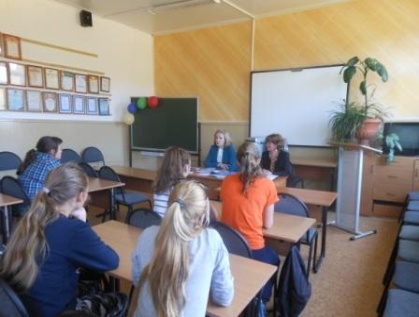 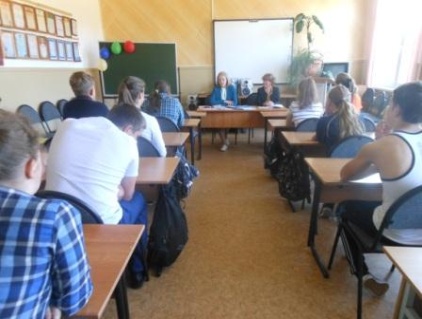 